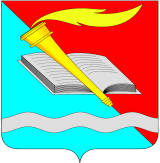 РОССИЙСКАЯ ФЕДЕРАЦИЯСОВЕТ ФУРМАНОВСКОГО МУНИЦИПАЛЬНОГО РАЙОНАИВАНОВСКОЙ ОБЛАСТИРЕШЕНИЕот 28 июля 2022 года                                                                                                        № 69г. ФурмановО присвоении звания «Почётный гражданин Фурмановского муниципального района» С.А. Иорданскому	В соответствии с Уставом Фурмановского муниципального района, Положением о звании «Почётный гражданин Фурмановского муниципального района», утвержденным Решением Совета Фурмановского муниципального района от 26.10.2011 № 42, рассмотрев ходатайство муниципального бюджетного учреждения «Центральный Дворец Культуры» от 23.06.2022 № 128, Совет Фурмановского муниципального районаРЕШИЛ:	1. Присвоить звание Почетный гражданин «Фурмановского муниципального района» Иорданскому Сергею Алексеевичу за большой личный общественно значимый вклад в развитие и пропаганду хорового искусства и многолетний плодотворный труд в сфере культуры Фурмановского муниципального района.	2. Произвести вручение Диплома, удостоверения, нагрудного знака и ленты «Почётный гражданин Фурмановского муниципального района», выплату материального вознаграждения в соответствии с Положением о звании «Почётный гражданин Фурмановского муниципального района».	3. Настоящее Решение вступает в силу с момента подписания.	4. Опубликовать настоящее Решение в «Вестнике администрации Фурмановского муниципального района и Совета Фурмановского муниципального района» и разместить на официальном сайте администрации Фурмановского муниципального района (www.furmanov.su) в информационно-телекоммуникационной сети «Интернет».5. Контроль за исполнением Решения возложить на постоянную комиссию Совета Фурмановского муниципального района по социальным вопросам. Глава Фурмановскогомуниципального района                                                                             П.Н. КолесниковПредседатель СоветаФурмановского муниципального района                                                    Г.В. Жаренова